KSA-5000A LoRa 测试方案IOT行业LORa测试方案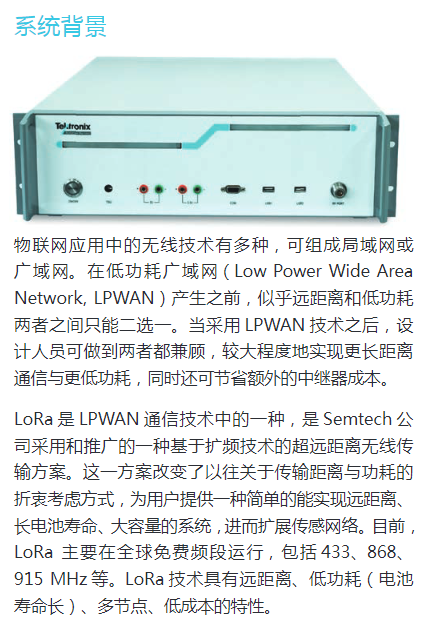 方案特点●验证测试，满足 SEMTECH 测试标准- 输出功率- 频率容限- 接收灵敏度●研发调测- LoRa  信号发生- LoRa 信号接收测试- LoRa  信号频谱测●一键式 LoRa 标准验证●一键式标准验证，完成 LoRa  测试标准建议的全部收发指标。●测试项目及门限事先编辑在指定路径，避免界面误操作。●自动生成测试报告●前面板“通过/ 不通过”指示灯●测试项目“通过/ 不通过”指示灯● LoRa 设备研发调测●满足 Semtech 标准的收发半双工测试●控制 DUT 发射信号，用内置频谱仪测试 DUT 性能●控制 DUT 发射 CW/FSK/LoRa 模式的信号1. LoRa 模式下，全部 LoRa 参数均可设置 2. 状态栏反馈控制状态3. 内置高精度标准信号源产生标准信号，测试 DUT 接收性能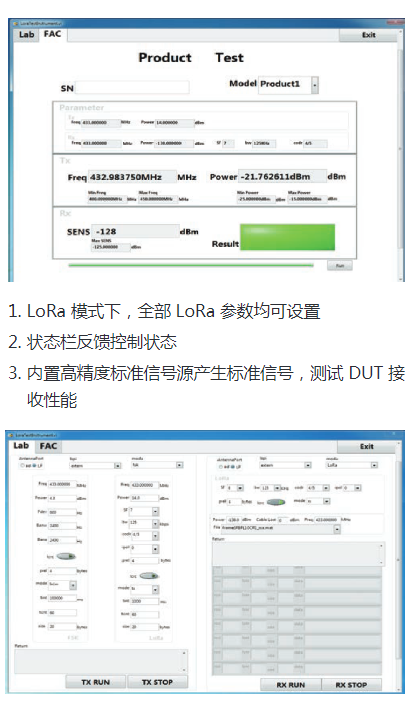 系统介绍KSA-5000A 符 合  Semtech 的  LoRa 标 准， 以 泰 克 公司矢量信号源及实时频谱分析仪为核心，应对物联网应用中 LoRa 系统的设计验证  需求，为基于 LoRa  技术的器件或设备的研发、生产及调测通过专用工具。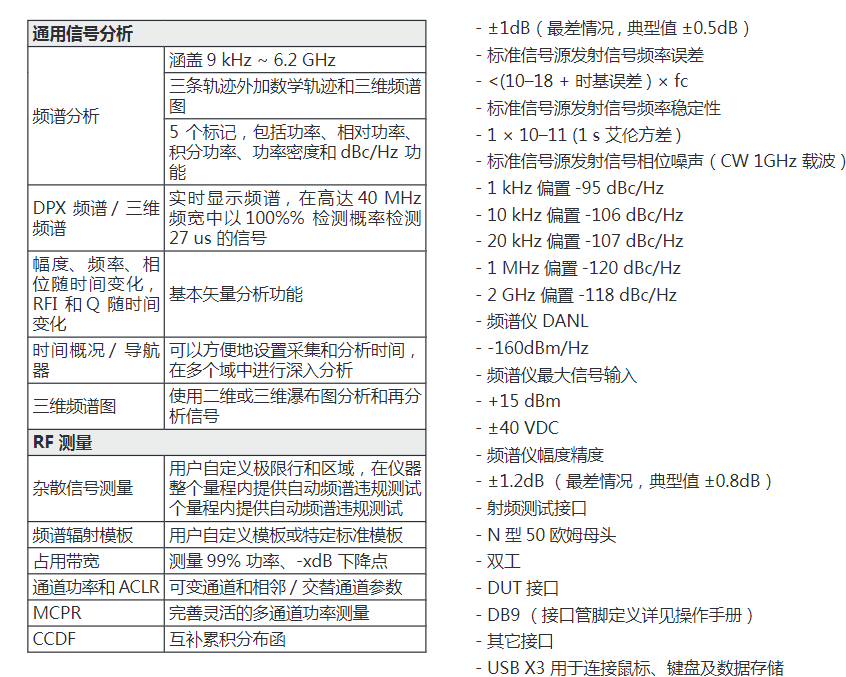 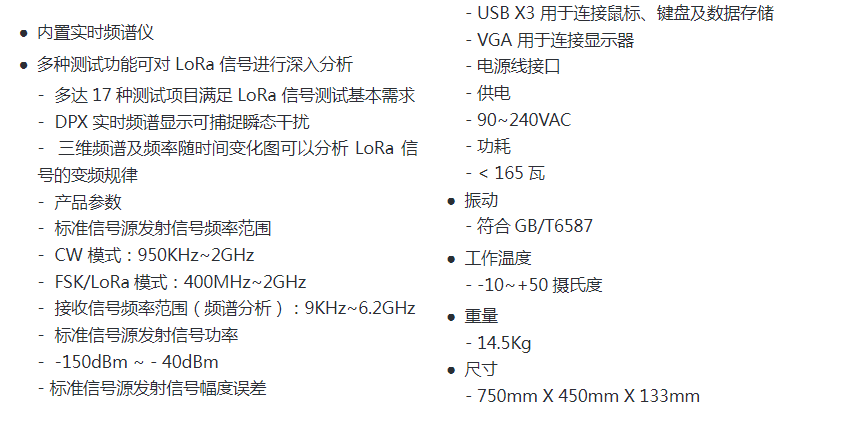 